Publicado en España el 27/03/2020 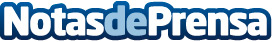 Opiniones de ELBS, una garantía de calidad en formación onlineLos estudiantes destacan en sus valoraciones las ventajas de estudiar online en la Escuela ELBS para mejorar sus competencias profesionalesDatos de contacto:Comunicación Esneca910059731Nota de prensa publicada en: https://www.notasdeprensa.es/opiniones-de-elbs-una-garantia-de-calidad-en Categorias: Nacional Sociedad Emprendedores E-Commerce Recursos humanos http://www.notasdeprensa.es